2017 DOUGLAS COUNTY’S OUTSTANDING CONSERVATIONISTSSmokey Timbers Foundation was recently honored as outstanding conservationists at the annual meeting of the Minnesota Association of Soil and Water Conservation Districts, December 3-5, 2017 in Bloomington, Minnesota. They were selected by the Douglas Soil and Water Conservation District (SWCD) for the award. Each year, the state's SWCDs recognize individuals and organizations for outstanding accomplishments in implementing conservation practices and improving Minnesota's natural resources. The award program is conducted with support from The Farmer magazine, and the award ceremony receives sponsorship from the Minnesota Corn Growers Association. Congratulations Smokey Timbers Foundation!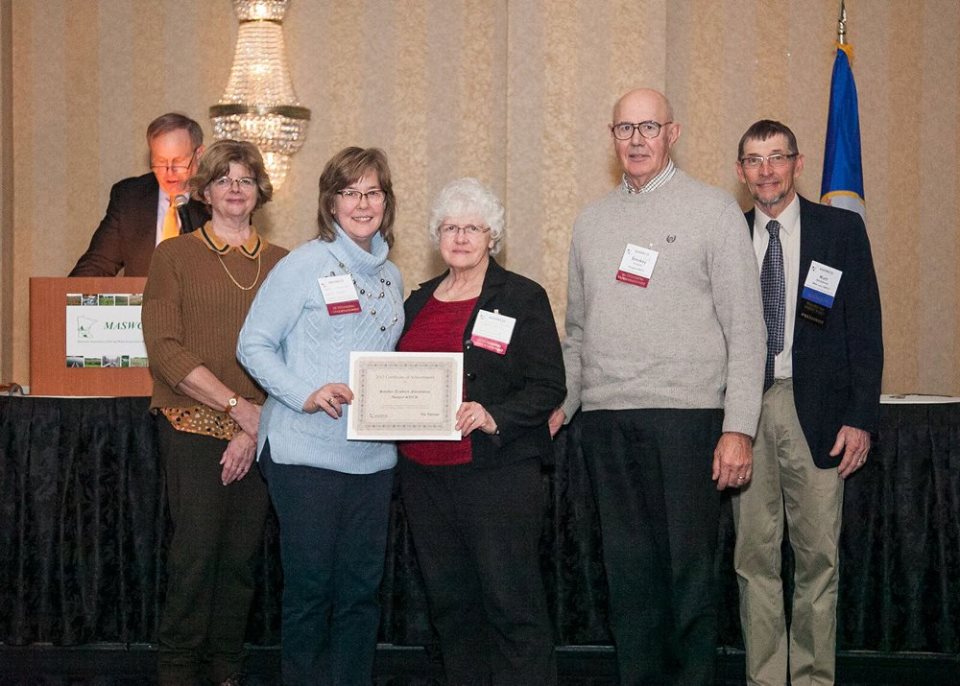 